Toolkit communicatie Bouwstenen voor communicatie over wetswijzigingen in het schuldendomein VNG RealisatieNassaulaan 122514 JS Den HaagFebruari 2022 LeeswijzerIn deze toolkit zijn verschillende formats en producten opgenomen. De teksten hierin zijn generiek opgesteld. U kunt deze aanpassen en verrijken naar uw lokale situatie. De producten komen voort uit de implementatiestappen in de routekaart voor implementatie van de vier wetten in het schuldendomein. Wanneer u bijvoorbeeld als gemeente start met vroegsignalering of de inrichting hiervan aanpast, dan is het van belang dat u inwoners en informeert over wat zij van hun gemeente kunnen verwachten. Bijvoorbeeld dat gemeenten op basis van een ontvangen signaal over een betalingsachterstand aan een vaste lastenpartner (woningcorporatie, energieleverancier, etc.) een huisbezoek kunnen afleggen om inwoners ondersteuning aan te bieden. In dit document introduceren we kort de achtergrond en de vier (gewijzigde) wetten in het schuldendomein in het hoofdstuk ‘Inleiding op de wetswijzigingen’. De inhoud van de wetten is verwerkt in het hoofdstuk ‘Kernboodschappen voor inwoners’. Daarnaast is een checklist voor de gemeentelijke website opgenomen waarmee u kunt bepalen of er wijzigingen nodig zijn. Ook is in deze communicatietoolkit een intranetbericht voor uw collega’s en een persbericht over de samenhang van de wetswijzigingen in het schuldendomein opgenomen. As laatste zijn in deze toolkit specifieke bouwstenen per wet opgenomen, bijvoorbeeld formats voor brieven naar inwoners waar beslag op een uitkering of loon is gelegd door de gemeente. In de bijlagen vind u diverse links en tools voor begrijpelijke (overheids)communicatie, de toolkit ‘Blijf in verbinding met laaggeletterden’ van Schouders Eronder, een jargonlijst en uitleg bij moeilijke woorden. Zoekt u meer inhoudelijke verdieping op de lokale keuzes die zijn gemaakt voor de in(uit)voering, neem dan contact op met de projectleider of de coördinator Verbinden Schuldendomein van uw gemeente. Op de site www.vng.nl/schulden vindt u achtergrondinformatie. Wellicht heeft u een veel bredere communicatiestrategie op gebied van de wijziging in het schuldendomein uitgewerkt. Uw collega’s in het land zijn vast benieuwd! Delen wordt op prijs gesteld en kan via het forum verbinden schuldendomein. De teksten die bedoeld zijn voor inwoners, zijn zo veel mogelijk op b1 niveau geschreven (met uitzondering van wetten, regelingen en juridische termen). Indien u deze teksten nog verder wilt vereenvoudigen of uw eigen teksten wilt maken, verwijzen we u graag naar de bijlage. Daarin vind u links naar extra ondersteuning rondom begrijpelijke communicatie en een begrijpelijke woordenlijst. Rol VNGHet Programma Verbinden Schuldendomein van de VNG ondersteunt gemeenten bij de implementatie van de wetswijzigingen. Voor iedere gemeente, IGSD en belastingsamenwerking is een coördinator aangemeld bij VNG. Deze medewerker is het centrale aanspreekpunt voor communicatie tussen de gemeentelijke organisatie en de VNG. De implementatie van de gewijzigde wetten wordt ondersteund met een routekaart voor de implementatie. In de routekaart vindt u onder andere handreikingen, formats, Q&A’s, een toolkit training.  Inleiding op de wetswijzigingenDe maatschappelijke bewustwording rondom risicovolle en problematische schulden is de afgelopen jaren enorm toegenomen. Naar schatting hebben bijna 1,4 miljoen Nederlandse huishoudens problematische schulden of een risico hierop. Het aanpakken en voorkomen van armoede en schuldenproblematiek vereist nauwe samenwerking tussen ministeries, Rijksuitvoerders en gemeenten. Om die reden is de kabinetsbrede Schuldenaanpak in 2018 geïntroduceerd waar alle betrokken partijen, vanuit een gedeeld beeld en dezelfde uitgangspunten, het schuldenbeleid invullen en uitvoeren.De belangrijkste doelen zijnPreventie en vroegsignalering: het voorkomen van problematische schulden en het treffen van maatregelen om problematische schulden terug te dringen; Effectieve schuldhulpverlening: afspraken om inwoners met schulden effectiever te helpen; Sociale incasso: bevorderen van een zorgvuldige en maatschappelijk verantwoorde incasso.Om deze doelstellingen te bereiken, wordt er landelijk ingezet op voorlichting, stimulering en het opschalen van slimme combinaties van effectieve methodieken. Om de ambities te realiseren, is er echter ook handelingsperspectief en grondslag bij de betrokken instanties nodig. De doelstellingen worden ondersteund met wijzigingen in de bestaande Wet gemeentelijke schuldhulpverlening en nieuwe wetten. Dit zijn: Wet vereenvoudiging beslagvrije voet (Wvbvv). Per 1 januari 2021 in werking getreden.Wet stroomlijning keten voor derdenbeslag (Wskd). De planning en inwerkingtreding van deze wet wordt naar verwachting in de loop van 2022 meer duidelijk. Wijziging van de Wet gemeentelijke schuldhulpverlening (Wgs). Per 1 januari 2021 in werking getreden; Adviesrecht gemeenten bij schuldenbewind (Ags). Per 1 januari 2021 in werking getreden. Om gebruik te kunnen maken van het adviesrecht dienen gemeenten zich aan te melden bij de rechtbank. Het adviesrecht is optioneel – geen verplichting (opt-in regeling).In het hoofdstuk ‘Kernboodschappen voor inwoners’ zijn bovenstaande wetten verder uitgewerkt. Meer lezen over cijfers & schulden in Nederland: Volkskrant - 23 januari 2021 - Hoeveel schulden heeft NederlandCBS - Schuldenproblematiek in beeld 2015 - 2018Gemeente.nu - sociaal - schuldhulpDivosa - benchmark armoede en schuldenCBS – Huishoudens met schulden niet toegenomenDoelgroepen Inwoners, interne medewerkers en ketenpartners In de routekaart voor implementatie van de vier wetten in het schuldendomein is nadrukkelijk ruimte opgenomen voor het communiceren van de wijzigingen en de impact hiervan op de verschillende doelgroepen. Deze toolkit richt zich op inwoners (waaronder ook ondernemers), interne medewerkers en ketenpartners. Het type informatie voor deze verschillende doelgroepen is in onderstaand schema opgenomen. Wie tot de doelgroep ketenpartners behoren kunt u afstemmen met de projectleider of een collega die de implementatie coördineert. Te denken valt aan andere beslagleggende partijen gerechtdeurwaarders), bewindvoerders, rechtbank, vastelastenpartners die vroegsignalen afgeven, wijkteams, etc. Communicatie vanuit verschillende gemeentelijke rollen Vanuit het perspectief van de inwoner vervult de gemeente verschillende rollen. Zij helpt inwoners onder andere bij (beginnende) schulden vanuit preventie en schuldhulpverlening, maar int ook belastinggeld, bijvoorbeeld voor de gemeentelijke belastingen voor afvalstoffenheffing, rioolheffing, onroerend zaak belasting, etc. En wanneer er geld teruggevorderd moet worden, wordt er ook beslag gelegd. Kortom, zeer diverse rollen. In onderstaand overzicht zijn de diverse rollen opgenomen. Het is van belang om bij de communicatie rekening te houden met deze diverse rollen. SchuldhulpverlenerOndersteuning bij het oplossen van (beginnende) schuldenBeslagleggende partij Invordering belastingdomein (OZB, WOZ, afvalstoffen, etc)Invordering sociaal domein (verrekening op onterecht betaalde uitkeringen in het sociaal domein)Invordering overige vorderingen (w.o. parkeerleges, havenbelasting)Inhoudingsplichtige/derdeBij beslag door beslaglegger (bijv. een gerechtsdeurwaarder) op een lopende uitkeringBij beslag door een beslaglegger (bijv. een gerechtsdeurwaarder) op een inkomen van een ambtenaar/medewerkerVerstrekker van inkomenUitkeringen sociaal domeinLoon aan ambtenaren/medewerkersGebruik van kanalenIn deze toolkit zijn bij de bouwstenen geen suggesties opgenomen voor welke kanalen de informatie geschikt is. Onderstaand is een overzicht opgenomen waarin of waarbij u de diverse bouwstenen kunt inzetten. Overzicht bouwstenen in deze toolkitIn deze toolkit vindt u onderstaande bouwstenen (formats en producten) ter ondersteuning van de communicatie aan inwoners, medewerkers en ketenpartners. AlgemeenKernboodschappen voor inwoners Checklist aanpassen gemeentelijke websiteLinks en tools begrijpelijke (overheids)communicatie Jargonlijst Uitleg bij moeilijke woorden Samenhang wetswijzigingen schuldendomeinIntranetbericht wetswijzigingen schuldendomeinExtern (pers)bericht wetswijzigingen schuldendomein Wet vereenvoudiging beslagvrije voet (Wvbvv)  Voorbeeldtekst verwijzing naar burgerportaalFormat brieven aan inwoners over gewijzigde afloscapaciteitFormat begeleidende brief bij modelmededelingFormat brieven voor gemeente als coördinerend deurwaarderBrief aan inwoner verwijzing naar coördinerend deurwaarder (niet de gemeente)Teksten en verificatievragen KCC voor verwijzing bij vragen over beslag en CDW-schapWet gemeentelijke schuldhulpverlening (Wgs) Persbericht start vroegsignaleringVoorbeeldbrieven en aandachtspunten opvolging vroegsignalen Format tekst ‘Registratie BKR bij toegang schuldhulpverlening en problematische schulden’Format toegangsbeschikking en plan van aanpakAdviesrecht gemeenten bij schuldenbewind (ags)Format persbericht 'deelname adviesrecht’Format brief ‘Informeren bewindvoerders over deelname ags’Format brief aan ketenpartners 'deelname adviesrecht’Format brief ‘Uitnodiging gesprek over advies schuldenbewind’ Format brieven ‘Uitkomst advies’ (aan inwoner, beschermingsbewindvoerder en rechtbank) Kernboodschappen voor inwoners 5.1 Wetswijzigingen in het schuldendomeinSinds 2021 is er een aantal nieuwe wetten om schulden te voorkomen of zo vroeg mogelijk op te lossen. Dit zijn:de Wet vereenvoudiging beslagvrije voetde Wet gemeentelijke schuldhulpverlening het opt-in adviesrecht voor gemeenten bij schuldenbewindDeze wetten zorgen ervoor dat: Gemeenten actief hulp aanbieden aan inwoners met (dreigende) schulden;  Gemeenten inwoners snel en op maat te helpen bij het oplossen van hun schulden;Inwoners beter beschermd zijn bij een verrekening of beslag op hun inkomen. Zo houden zij voldoende geld over om van te leven. Gemeenten meer regie hebben als inwoners onder schuldenbewind komen. Gemeenten mogen dan advies geven aan de rechtbank over de meest passende ondersteuning. Deze wetten kunnen ons beleid, onze werkwijze en ondersteuning veranderen. Bijvoorbeeld voor schuldhulpverlening, het invorderen van schulden en schuldenbewind. 5.2 Wet vereenvoudiging beslagvrije voet Inwoners moeten hun financiële verplichtingen nakomen, maar niet ten koste van alles. Als inwoners rekeningen niet op tijd betalen, kunnen zij te maken krijgen met een beslag of verrekening. Dan krijgt een beslaglegger een deel van hun salaris of uitkering. Maar, zij mogen altijd een bedrag overhouden om rekeningen te betalen en boodschappen te doen. Dit bedrag heet de beslagvrije voet. Door deze wet berekent iedereen dit bedrag altijd op dezelfde manier. Ook werken organisaties die beslag leggen beter samen. Wordt er beslag gelegd op inkomen? Dan weten inwoners beter welk bedrag zij overhouden en wie hun contactpersoon is. 
5.3 Wet gemeentelijke schuldhulpverlening Deze wet is bedoeld om te voorkomen dat u schulden krijgt. En om u sneller te helpen als u schulden heeft. Als het u niet lukt om rekeningen te betalen dan geven verhuurders, energiebedrijven, drinkwaterbedrijven en zorgverzekeraars dit signaal door aan uw gemeente. Daarna vraagt uw gemeente u hoe zij u kunnen helpen. Als u hulp (schuldhulpverlening) vraagt hoort u snel of – en welke – hulp u krijgt. Ook hoeft u daarvoor minder informatie te verzamelen. Uw schuldhulpverlener mag nu de meeste informatie zelf verzamelen. Zo maken we de eerste stap naar hulp makkelijk en hopen we meer schulden te voorkomen.  5.4 Adviesrecht gemeenten bij schuldenbewind [Alinea verwijderen als uw gemeente (nog) geen gebruik maakt van deze opt-in regeling.]Krijgt een inwoner een ‘beschermingsbewindvoerder’ door geldproblemen? Dan mag de gemeente meedenken over welke hulp het beste past. Nadat de rechter beslist dat een inwoner een bewindvoerder krijgt, maakt de bewindvoerder een plan van aanpak voor de inwoner. Dit plan en de bedoelbeschrijving stuurt de bewindvoerder naar de gemeente. De gemeente stuurt daarna een advies naar de rechtbank. Daarin staat of er andere hulp is die ook goed past en minder zwaar is. De rechter beslist daarna of het bewind doorloopt of stopt. Als het bewind stopt dan krijgt de inwoner hulp via de gemeente. 5.5 Wet stroomlijning keten voor derdenbeslag [De planning en inwerkingtreding van deze wet wordt naar verwachting in de loop van 2022 meer duidelijk.]De Wet stroomlijning keten voor derdenbeslag moet inwoners nog beter beschermen als er een verrekening of beslag op hun inkomen is gelegd. Door de wet kunnen beslagleggers informatie delen. Dit gaat via een systeem waarop alle gemeenten en andere beslagleggers aansluiten. Zo weten ze beter wat de situatie van inwoners is. Bijvoorbeeld: of er al een beslag of verrekening is bij een inwoner. En wie de contactpersoon daarvoor is. Wat de beslagvrije voet is (het bedrag de inwoner moet overhouden om van te leven). En of er nog wel een beslag of verrekening bij mag. Zo maken beslagleggers ook minder vaak onnodige kosten die de schuld van inwoners hoger maken. Checklist aanpassen gemeentelijke websiteDoor de wetswijzigingen kan het nodig zijn om de informatie op de gemeentelijke website aan te passen om inwoners en ketenpartners goed te informeren. Mogelijke aanpassingen zijn opgenomen in onderstaande checklist. 6.1 Voor inwonersBeslagvrije voet: Opnemen van een verwijzing naar de rekenmodule beslagvrije voet voor inwoners (het burgerportaal). Zie hiervoor de tekstsuggestie bij ‘verwijzen inwoners naar burgerportaal’ in deze toolkit. Via de website www.uwbeslagvrijvoet.nl wordt informatie gegeven over de beslagvrije voet en kunnen inwoners hun beslagvrije voet berekenen of controleren. Zie hiervoor de tekstsuggestie bij ‘verwijzen inwoners naar burgerportaal’ in deze toolkit. NB: er zijn verschillende websites beschikbaar waar de beslagvrije voet niet op de juiste wijze (conform Wvbvv) wordt berekend. www.uwbeslagvrijevoet.nl volgt de juiste berekening. Beslagvrije voet: Verwijs inwoners naar een contactpunt binnen de gemeenten voor vragen over (de opbouw) van hun beslagvrije voet. Zie hiervoor ook de verwijzing die is opgenomen in de begeleidende brief bij de modelmededeling. Ontvangst en afhandeling van vroegsignalen: De gemeente biedt proactief (vrijblijvend) hulp wanneer zij signalen ontvangt van woningcorporaties, zorgverzekeraars, drinkwater- en energieleveranciers over achterstanden in betaling (de zogenaamde vroegsignalen). Zo kan de gemeente al in een vroeg stadium ondersteuning bieden als dit gewenst is. Geef hierbij aan op welke wijze de gemeente (of een organisatie in opdracht van de gemeente) hier uitvoering aan geeft. Geef ook aan waar inwoners terecht kunnen bij vragen of zorgen over hun financiën of bij (beginnende) schulden.Schuldhulpverlening: De termijn voor het besluit toelating tot schuldhulpverlening is verkort. Vanaf het vaststellen van de hulpvraag heeft de gemeente maximaal 8 weken de tijd om te beschikken over toelating of afwijzing voor schuldhulpverlening. Bij deze beschikking hoort een plan van aanpak voor het regelen van de schulden. Het is ook mogelijk om gebruik te maken van algemeen toegankelijke voorzieningen (bijvoorbeeld een budgetcursus), in dat geval is er geen beschikking nodig. Geef aan wat inwoners binnen welke termijn kunnen verwachten van hun gemeente als zij een aanvraag doen of hulpvraag stellen. Schuldhulpverlening: Wanneer inwoners toegelaten worden tot schuldhulpverlening en er sprake is van een problematische schuld, is de gemeente verplicht dit te melden bij het Bureau Krediet Registratie in het Centraal Krediet Informatiesysteem. Zie voor meer informatie www.bkr.nl en onze handreiking gegevensuitwisseling BKR voor schuldhulpverlening. Het is van belang om inwoners hier op tijd over te informeren en dit toe te lichten. Zie ook de bouwsteen over registratie bij BKRI. Adviesrecht gemeenten bij schuldenbewind: Indien de gemeente gebruik maakt van het adviesrecht dan kunt u aanvullende informatie over deze wet uit het vorige hoofdstuk opnemen bij de informatie over bewindvoering. 6.2 Voor ketenpartners Verwijzing naar een centraal contactpunt voor beslagleggers. Bij dit punt kunnen zij terecht voor informatie over lopende beslagen en verrekeningen en vragen over het coördinerend deurwaarderschap. Verwijzing naar een centraal contactpunt voor maatschappelijke organisatie en zorgaanbieders voor informatie en advies over hulp bij schulden.Toelichting over de procedure en termijnen voor toegang tot schuldhulpverlening.  Samenhang wetswijzigingen schuldendomein7.1 Intranetbericht wetwijzigingen schuldendomein TekstsuggestieDe maatschappelijke bewustwording rondom risicovolle en problematische schulden nam de afgelopen jaren enorm toe. Naar schatting hebben bijna 1,4 miljoen Nederlandse huishoudens problematische schulden of een risico hierop. Op dit moment wachten inwoners met financiële problemen gemiddeld 5 jaar voor zij hulp zoeken. De gemiddelde schuld is dan al ongeveer 40.000, verdeeld over gemiddeld 13 schuldeisers. Het aanpakken en voorkomen van armoede en schuldenproblematiek vraagt nauwe samenwerking tussen lokale ketenpartners en onze gemeente. Brede Schuldenaanpak 2018Om die reden heeft het kabinet in 2018 een Brede Schuldenaanpak geïntroduceerd met de volgende uitgangspunten: Preventie en vroegsignalering: het voorkomen van problematische schulden en het treffen van maatregelen om problematische schulden terug te dringen. Effectieve schuldhulpverlening: afspraken om inwoners met schulden effectiever te helpen. Sociale incasso: bevorderen van een zorgvuldige en maatschappelijk verantwoorde incasso.Coalitieakkoord 2021In het coalitieakkoord ‘Omzien naar elkaar, vooruitkijken naar de toekomst’ dat op 15 december 2021 is gepresenteerd, is het belang om armoede en schuldenproblematiek aan te pakken en te voorkomen wederom genoemd. De coalitiepartijen willen de Brede Schuldenaanpak met volle kracht voortzetten. Wetswijzigingen in het schuldendomeinOm deze doelstellingen te realiseren zijn vanaf 1 januari 2021 verschillende wetten ingevoerd die impact hebben op verschillende processen bij gemeenten rondom preventie, vroegsignalering, de uitvoering van schuldhulpverlening en incasso. Het betreft de volgende wetten: Wet vereenvoudiging beslagvrije voet (Wvbvv).Aanpassing van de Wet gemeentelijke schuldhulpverlening (Wgs).Adviesrecht gemeenten bij schuldenbewind (Ags).Wet stroomlijning keten voor derdenbeslag (Wskd), ook wel bekend als verbreed beslagregister (vbr). De planning en inwerkingtreding van deze wet wordt naar verwachting in de loop van 2022 meer duidelijk. Wet vereenvoudiging beslagvrije voet (Wvbvv)De Wvbvv wijzigt onderdelen van het beslag- en executierecht. De wet ondersteunt een eenduidige manier van het berekenen van de beslagvrije voet, introduceert een vaste beslagvolgorde en introduceert de coördinerend deurwaarder. Daarnaast worden er wijzigingen aangebracht in het proces van beslagleggen om beslagen zoveel mogelijk te concentreren en daardoor beter te coördineren. Onze gemeente krijgt vanuit verschillende rollen te maken met deze wetswijzigingen, namelijk als: [Aanpassen indien afdelingen of diensten zijn uitbesteed.] schuldhulpverlener;schuldeiser;beslagleggende partij vanuit belastingen, sociaal domein of overige (parkeerbelasting, leges, etc.);inhoudingsplichtige; uitkeringsverstrekker; werkgever. Wet gemeentelijke schuldhulpverlening (Wgs)De wijziging van de wet Wgs faciliteert de gegevensuitwisseling tussen schuldhulpverleners en schuldeisers met als doel vroegsignalering van schulden. De gegevens die mogen worden uitgewisseld zijn opgenomen in het Besluit gemeentelijke schuldhulpverlening (Bgs). Dit betreft betalingsachterstanden van vaste lasten, zoals huur, energie,water en zorgverzekering. Na ontvangst van een vroegsignaal dient het College binnen vier weken uit eigen beweging schuldhulpverlening aan te bieden. Daarnaast is de wijziging bedoeld om de wacht- en doorlooptijden voor schuldhulpverlening te versnellen door grondslagen te creëren voor de gegevensuitwisseling voor het besluit over de toegang tot schuldhulpverlening en het plan van aanpak. Het college krijgt na ontvangst van een hulpvraag de bevoegdheid om gegevens op te vragen die noodzakelijk zijn om de inkomens-, vermogens- en schuldenpositie van de inwoner te bepalen. Adviesrecht gemeenten bij schuldenbewind (opt-in) [Aanpassen afhankelijk van deelname van uw gemeente.]Het adviesrecht bij schuldenbewind geeft gemeenten de mogelijkheid om na uitspraak van schuldenbewind de rechtbank te adviseren over alternatieve dienstverlening die de gemeente kan bieden aan de inwoner. Het college besluit of de gemeente gebruik maakt van dit adviesrecht en maakt deelname schriftelijk kenbaar aan de rechtbank. Wanneer de gemeente gebruik maakt van dit recht informeert de beschermingsbewindvoerder de deelnemende gemeente binnen twee weken na instelling van het bewind en stuurt binnen drie maanden het plan van aanpak en de boedelbeschrijving. Op basis daarvan kan de gemeente de rechter adviseren of de belangen van de inwoner kunnen worden behartigd met een meer passende en minder verstrekkende voorziening dan voortzetting van het bewind. Wet stroomleiding keten derdenbeslag [De planning en inwerkingtreding van deze wet wordt naar verwachting in de loop van 2022 meer duidelijk.] Met de Wet stroomlijning keten voor derdenbeslag creëert het kabinet een wettelijke grondslag voor de verbeterde uitwisseling van gegevens tussen beslagleggende partijen bij samenloop van beslagen en verrekeningen. Daarnaast komt er een routeervoorziening voor de daadwerkelijke uitwisseling van de gegevens. Op dit moment hebben gemeenten (als beslagleggende partij) geen of beperkt zicht op mogelijke samenloop als zij overgaan tot het leggen van beslag. Dit belemmert het uitvoeren van een opportuniteitsafweging, het berekenen van de beslagvrije voet en het identificeren van de coördinerend deurwaarder. De routeervoorziening draagt eraan bij dat het bestaansminimum van mensen met schulden beter wordt geborgd en helpt voorkomen dat schulden worden opgehoogd met onnodige proces- en executiekosten. De informatie-uitwisseling via de routeervoorziening ondersteunt de volgende activiteiten (informatiediensten): de opportuniteitsafweging van beslagleggende partijen;de identificatie van de coördinerend deurwaarder; het uitwisselen van de berekende beslagvrije voet met grondslagen;het uitvoering geven aan de rol van het coördinerend deurwaarderschap. Beslagleggende partijen krijgen de verplichting om te onderzoeken of de vordering naar verwachting binnen een redelijke termijn op de inwoner kan worden verhaald (opportuniteitsafweging). Tevens moeten zij op verzoek van andere beslagleggende partijen gegevens aanleveren voor de verschillende informatiediensten.Hoe het werkt in onze gemeente? [Zelf aanvullen] Het werken volgens deze wetten heeft effect op onze procedures, verordeningen en samenwerkingen. Hieronder volgt een overzicht van de meest belangrijke wijzigingen. Voor vragen hierover kan je terecht bij onze interne coördinator die de implementatie van de wetswijzigingen coördineert. Deze coördinator staat eveneens in contact met de implementatiemanagers bij de VNG die de implementatie van de wetswijzigingen in het schuldendomein ondersteunen. 7.2 Extern (pers)bericht wetwijzigingen schuldendomein TekstsuggestieDe gemeente brengt hulp bij schulden dichterbij inwonersVanaf 1 januari 2021 zijn er enkele nieuwe wetten die de werkwijzen van gemeenten kunnen veranderen. Bijvoorbeeld rondom preventie en vroegsignalering van schulden, de uitvoering van schuldhulpverlening, het invorderen van schulden of beschermingsbewind [Beschermingsbewind verwijderen als gemeente geen gebruik maakt van de opt-in-regeling voor de ags]. Deze wetten zorgen ervoor dat: Gemeenten actief hulp bieden aan inwoners met (dreigende) schulden;  Gemeenten inwoners snel en op maat helpen bij het oplossen van hun schulden;Inwoners beter beschermd zijn bij een verrekening of beslag op hun inkomen. Zo houden zij voldoende geld over om van te leven. Gemeenten meer regie hebben als inwoners onder schuldenbewind komen. Gemeenten mogen dan advies geven aan de rechtbank over de meest passende ondersteuning. [verwijderen als gemeente geen gebruik maakt van de opt-in-regeling voor de ags]Gemeente X gaat inwoners met (beginnende) schulden proactief hulp aanbieden en effectiever helpen bij het oplossen Dankzij de nieuwe wetgeving kunnen wij onze inwoners met betalingsachterstanden in belangrijke vaste lasten proactief benaderen en hen (vrijblijvend) hulp aanbieden. Inwoners die om schuldhulpverlening vragen, horen binnen X weken of zij worden toegelaten tot schuldhulpverlening. Ook ontvangen zij bij toelating direct een plan van aanpak op hoofdlijnen. Verder hoeven inwoners zelf minder gegevens te verzamelen als zij schuldhulpverlening aanvragen. Want door de wet mogen schuldhulpverleners veel informatie zelf opvragen. Wat verandert er voor inwoners met een beslag of verrekening op hun inkomen? Door de wetswijzigingen worden inwoners met een beslag of verrekening op hun inkomen beter beschermd. Zij houden een minimaal bedrag over om van te leven: de beslagvrije voet. Iedereen berekent dit op dezelfde manier. Wel moeten alle inwoners vanaf 2021 altijd iets aflossen op hun schulden. Inwoners met meer beslagen krijgen één contactpersoon. Voor inwoners met een beslag of verrekening op hun inkomen van voor 2021 kan de beslagvrije voet veranderen. De gemeente informeert inwoners vanaf wanneer deze berekening wordt gemaakt. Inwoners kunnen deze berekening ook zelf maken op www.uwbeslagvrijevoet.nl Wat verandert er voor inwoners die onder bewind gesteld worden door schuldenproblematiek? [Verwijderen als gemeente geen gebruik maakt van de opt-in-regeling voor de ags]Door wetswijziging krijgen gemeenten de mogelijkheid om mee te denken over passende (en minder verstrekkende) ondersteuningsvormen dan het voortzetten beschermingsbewind. De gemeente kan hierover advies uitbrengen aan de rechtbank. De rechter beslist vervolgens over de voortzetting van het bewind. De gemeente is bereikbaar voor inwonersHet is belangrijk om onze inwoners op tijd te helpen om schulden niet groter te laten worden. Daarom kunnen inwoners voor informatie of met vragen terecht bij X via X. Door er snel bij te zijn, kunnen inwoners hun leven sneller weer oppakken.Bericht in nieuwsbrief en op gemeentelijke website:Door veranderingen in de wet kan de situatie van inwoners met een beslag of verrekening op hun inkomen veranderen. Informatie hierover kunt u vinden op www.uwbeslagvrijevoet.nl. Heeft u vragen? Of wilt u weten wat wij voor u kunnen doen? Dan kunt u bellen met X of een afspraak maken via X. Onze hulp is gratis en u bepaalt zelf of u een volgend gesprek met ons wilt. Wet vereenvoudiging beslagvrije voet 8.1 Voorbeeldtekst verwijzing naar burgerportaal TekstsuggestieWat is beslag?Als u rekeningen niet op tijd betaalt, kunt u te maken krijgen met beslag. Dan krijgt een beslaglegger een deel van uw loon of uitkering. Een beslaglegger regelt dat uw werkgever of uitkeringsinstantie direct aan hem betaalt. Uw werkgever of uitkeringsinstantie moet hieraan meewerken.De beslagvrije voet U heeft recht op een minimumbedrag om van te leven. Daarom mag u een deel van uw inkomen houden om de vaste lasten te betalen en boodschappen van te doen. Dit heet de beslagvrije voet. Dit bedrag blijft u altijd ontvangen. Hoeveel geld u mag houden hangt af van uw situatie. 
Website voor inwoners: het burgerportaal Op www.uwbeslagvrijevoet.nl vindt u meer informatie over: Hoe uw beslagvrije voet is berekend. Uw privacy. Het aanpassen van uw gegevens. U kunt daar ook uw beslagvrije voet berekenen met uw eigen gegevens.Vraag hulp als het u zelf niet luktKomt u er niet uit? Of maakt u zich zorgen over geld? Zoek dan contact met <@naam gemeente of schuldhulpverleningsorganisatie>. Iedereen (inwoners en ondernemers) kan zich bij de gemeente melden met vragen en zorgen over geldzaken. Ook als u kleine geldproblemen heeft. Wacht niet te lang want een klein probleem kan groter worden. Waar kan de gemeente mee helpen?<@naam gemeente of schuldhulpverleningsorganisatie> kan u helpen bij betaalproblemen en schulden. <@naam gemeente of schuldhulpverlenersorganisatie> kan u helpen wanneer:U zich zorgen maakt over geld.U uw rekeningen niet op tijd kunt betalen.U veel post heeft ontvangen, die u niet meer openmaakt.U een ingewikkelde brief heeft gekregen, die u niet begrijpt.U post krijgt van een incassobureau en u niet weet wat u moet doen.U de huur, energie, gas of drinkwater een tijd niet heeft betaald. 
8.2 Format brieven aan inwoners over gewijzigde afloscapaciteit Achtergrondinformatie De Wet vereenvoudiging beslagvrije voet introduceert nieuwe rekenregels om de beslagvrije voet vast te stellen. Voor beslagen en verrekeningen van vóór 1-1-2021 (en degene die in 2021 op de oude wijze zijn vastgesteld gedurende de overgangstermijn) geldt een overgangsrecht. Dit betekent dat deze BVV’s binnen 12 maanden moeten worden herberekend volgens de nieuwe rekenregels. Als gevolg hiervan moeten ook inwoners met een inkomen op of onder bijstandsniveau binnen een jaar een afloscapaciteit van 5% vrijmaken. Door de nieuwe berekening zullen sommige inwonersgroepen er per saldo op achteruit gaan. In de oude berekeningswijze was de BVV voor inkomens rond de bijstandsnorm namelijk soms hoger dan het inkomen zelf. Dit kwam door de toepassing van verschillende correcties rondom onder andere woon- en zorgkosten. Hierdoor hadden deze inwoners soms geen afloscapaciteit. De Wvbvv bepaalt vanaf nu echter dat de afloscapaciteit altijd ten minste 5% is. NB: Bij verrekening wordt de beslagvrije voet (BVV) toegepast en niet vastgesteld. Als gevolg hiervan: Hoeft de rekentool niet te worden gebruikt. Bijstandsgerechtigden moeten in het beginsel 5% van hun uitkering inzetten voor de aflossing van hun schulden. Hoeft de beslagvrijevoet niet te worden gecommuniceerd met een modelmededeling. Wel is het van belang om bij de inwoner te informeren of er sprake is van beslag of verrekening op andere inkomensonderdelen of toeslagen.Gemeenten dienen de inwoners tijdig te informeren over het moment waarop een herberekening van de beslagvrije voet wordt gemaakt. VNG heeft hiervoor vier formatbrieven gemaakt. Namelijk voor:Bijstandsgerechtigden zonder afloscapaciteit.;Bijstandsgerechtigden met een afloscapaciteit onder 5%.Ex-bijstandsgerechtigden zonder afloscapaciteit (inkomen op bijstandsniveau).Ex-bijstandsgerechtigden met afloscapaciteit onder 5% (inkomen op bijstandsniveau).Bij dit ondersteuningsproduct is eveneens een nadere toelichting opgenomen over bovenstaande. TekstsuggestieVia de link in de tabel bovenaan de pagina kunt u de formatbrieven downloaden. 8.3 Begeleidende brief bij modelmededeling Achtergrondinformatie Bij beslaglegging wordt de beslagvrije voet vastgesteld. Voor de vaststelling van de beslagvrije voet moet een BVV-rekentool worden gebruikt. Vervolgens moet de BVV met een modelmededeling worden gecommuniceerd aan de inwoner. Deze modelmededeling dient samen gestuurd te worden met een begeleidende brief.De VNG heeft een format begeleidende brief opgesteld die hiervoor gebruikt kan worden. De brief is opgesteld op b1-niveau en bevat eveneens een visualisatie van de elementen waaruit de beslagvrije voet is opgebouwd. NB: Bij verrekening wordt de beslagvrije voet (BVV) toegepast. Als gevolg hiervan: Hoeft de rekentool niet te worden gebruikt. Bijstandsgerechtigden moeten in het beginsel 5% van hun uitkering inzetten voor de aflossing van hun schulden. Hoeft de beslagvrijevoet niet te worden gecommuniceerd met een modelmededeling. Wel is het van belang om bij de inwoner te informeren of er sprake is van beslag of verrekening op andere inkomensonderdelen of toeslagen.TekstsuggestieVia de link in de tabel bovenaan de pagina kunt u de begeleidende brief downloaden. 8.4 Format brieven voor gemeente als coördinerend deurwaarder’ TekstsuggestiesFormat voor derde-beslagene Geachte <..>,Op het inkomen van <inwoner> is door meerdere beslagleggers beslag gelegd. De gemeente <naam gemeente> voert het coördinerend deurwaarderschap uit op dit beslag.<Geef optioneel aan waardoor dit CDW-schap aan de gemeente is>.De (toegepaste) beslagvrije voet is vastgesteld op € <……>-U kunt bij ons terecht voor informatie over de vastgestelde beslagvrije voet, de opbouw van de hoogte van de beslagvrije voet, de betaling (en indien van toepassing) de verdeling van de afloscapaciteit. Het is mogelijk dat er tijdens de aflossing van het beslag situaties ontstaan die effect hebben op de hoogte van de beslagvrije voet. Bijvoorbeeld een wijziging in leefsituatie of inkomen. Laat ons dit zo snel mogelijk weten!Heeft u vragen, neemt u dan contact op met <afdeling en/of naam medewerker> via telefoon <nummer> of mail via <e-mailadres>. <Dagtekening en ondertekening>Format voor andere beslagleggers op hetzelfde inkomen (smalle samenloop)Geachte <…>,Op het inkomen van <inwoner> heeft uw organisatie beslag gelegd. De gemeente <naam gemeente> voert het coördinerend deurwaarderschap (CDW) uit op dit beslag. <Geef optioneel aan waardoor dit CDW-schap aan de gemeente is>. Dit betekent dat u uw vordering bij ons kunt aanmelden <neem op hoe dit ingediend kan worden>. Wij informeren u vervolgens over de mogelijke verdeling van de afloscapaciteit van de inwoner die het betreft. De beslagvrije voet is vastgesteld op € <…., ->Vragen over de vastgestelde beslagvrije voet, de opbouw van de beslagvrije voet, de inning (en mogelijk) de verdeling van de afloscapaciteit kunt u stellen via <naam medewerker/afdeling>, <e-mail>, <telefoonnummer>. Het is mogelijk dat er tijdens de aflossing van het beslag situaties ontstaan die effect hebben op de hoogte van de beslagvrije voet. Bijvoorbeeld een wijziging van leefsituatie of inkomen bij de inwoner. Wanneer dit het geval is, laat ons dit dan weten. <Dagtekening en ondertekening>Format voor de inwoner <Verwijder onderstaande alinea uit de begeleidende brief bij modelmededeling>Is er al beslag op uw inkomen?Als er meerdere beslagen zijn is, er altijd één beslaglegger die:1.	Zorgt dat de beslagvrije voet klopt. 2.	Zorgt dat er niet te veel beslag op uw inkomen ligt en u voldoende geld overhoudt 	om van te leven. 3.	Uw contactpersoon is voor de beslagvrije voet.Deze beslaglegger noem je een coördinerend deurwaarder. In de wet staat wie wanneer coördinerend deurwaarder is. U kunt deze coördinerend deurwaarder bellen als u vragen heeft.<En vervang deze met onderstaande alinea>Er zijn meerdere beslagen op uw inkomenWij zijn uw contactpersoon voor vragen. Dat noemen we ‘coördinerend deurwaarder’. Dit is geregeld in de wet. U kunt ons bellen als u vragen heeft, want: 1.	Wij zorgen dat de beslagvrije voet klopt; 2.	Wij zorgen dat er niet te veel beslag op uw inkomen ligt en u voldoende geld 		overhoudt om van te leven; 8.5 Brief aan inwoner: verwijzing naar coördinerend deurwaarder (niet de gemeente) AchtergrondinformatieOnderstaand format kan gebruikt worden als er meerdere beslagen zijn op een inkomen van de inwoner (een salaris of een uitkering) én de gemeente geen coördinerend deurwaarder is.Het versturen van deze brief is geen verplichting, maar verwijst de inwoner vanuit uw rol als beslaglegger eveneens naar de coördinerend deurwaarder. De inwoner is op de hoogte dat de gemeente de vordering indient bij de coördinerend deurwaarder. Daarbij draagt de CDW zorg voor de inning van de afloscapaciteit bij de werkgever of uitkeringsinstantie en verdeelt de afloscapaciteit over de beslagleggers (of wanneer er niet verdeeld wordt de gemeente ‘achter in de rij aansluit’). TekstsuggestieBeste <….>, Waarom krijgt u deze brief?Wij legden beslag op uw inkomen <loon of uitkering>. Wij zijn niet de enige die beslag legden op dit inkomen. Daarom is er één contactpersoon die overzicht houdt. Dit is de coördinerend deurwaarder. In deze brief leggen we uit wie dit is en wat die persoon voor u doet. De coördinerend deurwaarder is <naam organisatie en contactgegevens> Meerdere beslagleggersAls u rekeningen niet op tijd betaalt, kunt u te maken krijgen met beslag. Dan krijgt een beslaglegger een deel van uw loon of uitkering. Een beslaglegger regelt dat uw werkgever of uitkeringsinstantie direct aan hem betaalt. Uw werkgever of uitkeringsinstantie moet hieraan meewerken. Bij u is er meer dan één beslaglegger. Wat betekent dit voor u?U heeft recht op een bedrag om van te leven. Daarom mag u een deel van uw inkomen houden. Daarvan kunt u uw vaste lasten betalen en boodschappen doen. Dit heet de beslagvrije voet. Dit bedrag blijft u altijd ontvangen. Hoeveel geld u mag houden hangt af van uw situatie. De coördinerend deurwaarder heeft dit bedrag (de beslagvrije voet) al berekend. Dit is naar u gestuurd in een brief (modelmededeling). Dit bedrag verandert niet door ons beslag. Wat doet de gemeente? De gemeente berekent niet opnieuw hoeveel geld u mag overhouden. Dat heeft de coördinerend deurwaarder al gedaan. De coördinerend deurwaarder weet dat wij ook beslag leggen op uw inkomen. De coördinerend deurwaarder blijft het deel van uw inkomen ontvangen waarop beslag ligt. Als het nodig is verdeelt hij dit geld tussen de andere beslagleggers. Wat moet u doen? U hoeft nu niets te doen. Verandert er iets in uw inkomen of leefsituatie?Geef dit dan door aan de coördinerend deurwaarder. Dit kan namelijk uw beslagvrije voet veranderen.Maakt u zich zorgen over geld? Zoek dan contact met <naam gemeente of schuldhulpverleningsorganisatie>. Iedereen kan zich bij de gemeente melden met vragen en zorgen over geldzaken. Ook als u kleine geldproblemen heeft. Wacht niet te lang want een klein probleem kan groter worden. <naam gemeente of schuldhulpverleningsorganisatie> kan u helpen bij schulden en betaalproblemen. <naam gemeente of schuldhulpverlenersorganisatie> kan u helpen wanneer:U zich zorgen maakt over geld.U uw rekeningen niet op tijd kunt betalen.U veel post heeft ontvangen, die u niet meer openmaakt.U ingewikkelde brieven krijgt die u niet begrijpt.U post krijgt van een incassobureau en u niet weet wat u moet doen.U de huur, energie, gas of water een tijd niet heeft betaald. <Dagtekening en ondertekening>8.6 Teksten en verificatievragen KCC, verwijzing bij vragen over beslag en coördinerend deurwaarderschapTekstsuggestie gemeentebelastingenHeeft u vragen over het beslag dat door onze afdeling <naam afdeling gemeentelijke invordering belastingen> gelegd is op een uitkering of inkomen? Neem dan contact op met <contactgegevens>. U kunt ook een e-mail sturen naar X of bellen tijdens kantooruren met X tussen X en X uur. Onze medewerkers helpen u graag.Tekstsuggestie participatiewet Heeft u vragen over het beslag dat gelegd is? Of over de verrekening die toegepast wordt door onze afdeling <naam afdeling sociale dienst, uitvoerder P-wet>? Neem dan contact op met <contactgegevens>. U kunt ook een e-mail sturen naar X of bellen tijdens kantooruren met X tussen X en X uur. Onze medewerkers helpen u graag.Verificatievragen KCCU heeft vragen over het beslag, de verrekening op een uitkering of het coördinerend deurwaarderschap. Wij verbinden u graag door met de medewerker die u hierover informatie en uitleg kan geven. Om u met de juiste medewerker in contact te brengen heb ik aanvullende informatie nodig. 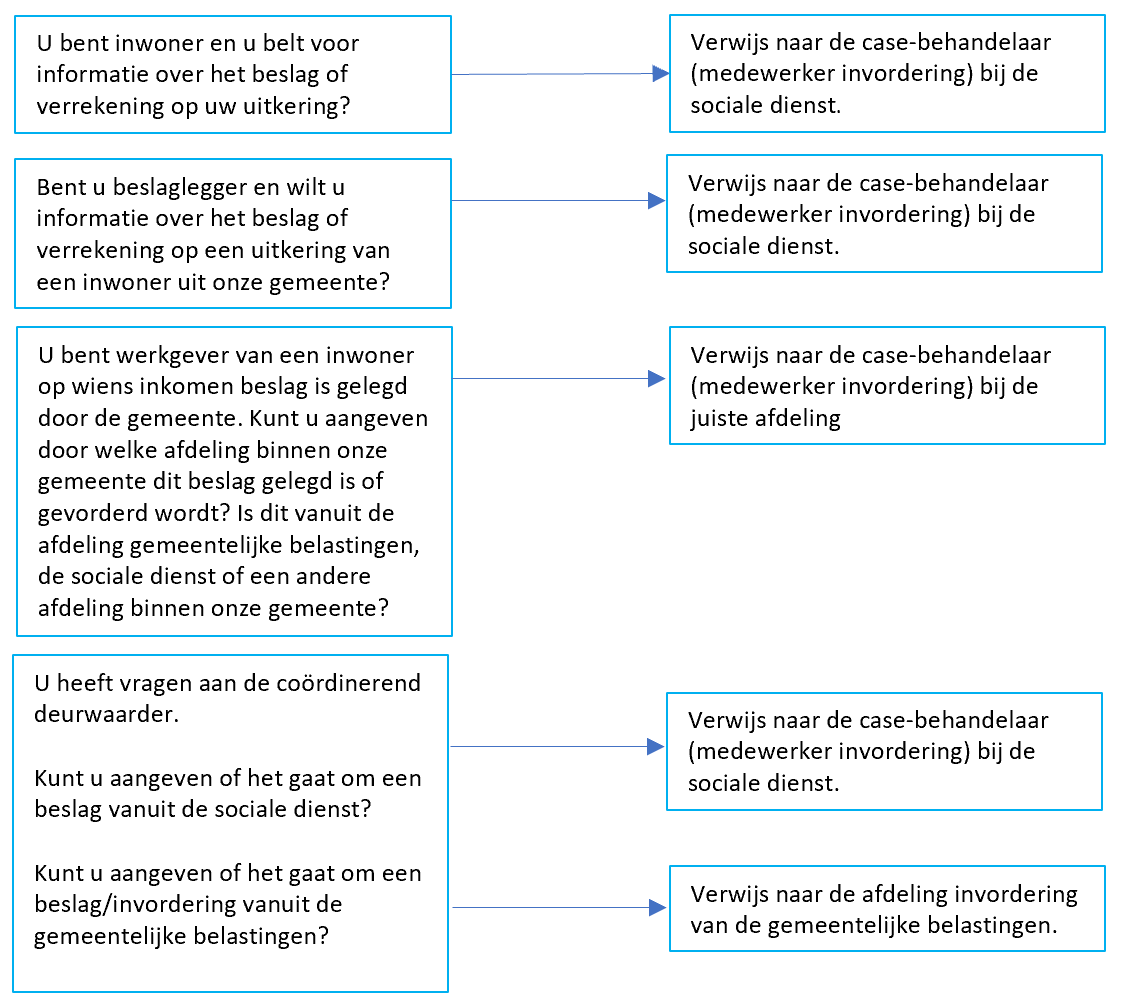 Wet gemeentelijke schuldhulpverlening 9.1 Persbericht start vroegsignalering TekststuggestieStart/ Andere werkwijze /Nieuwe werkwijze vroegsignalering bij dreigende schuldenIn 2021 veranderde de Wet gemeentelijke schuldhulpverlening. Kunnen inwoners hun vaste lasten niet meer betalen? Dan kunnen gemeenten nu beter actief hulp aanbieden. De gemeente <…> [Alinea toevoegen over in hoeverre uw gemeente al aan vroegsignalering doet. Is het bijvoorbeeld een start, een uitbreiding of een verandering van de huidige werkwijze?] Als het niet lukt belangrijke rekeningen te betalen Als inwoners hun vaste lasten niet (kunnen) betalen, dan probeert het bedrijf voor energie of water, de zorgverzekeraar of verhuurder te zorgen dat inwoners de rekeningen alsnog betalen. Lukt dat niet, of is er geen contact? Dan moeten zij dit doorgeven aan de gemeente. Gemeenten zoekt actief contact De gemeente moet in actie komen als zij deze gegevens ontvangen. Zij zoeken contact met de inwoner, bijvoorbeeld door te bellen, een brief te sturen of thuis langs te gaan. Samen met de inwoner kijken ze of de inwoner hulp nodig heeft en welke hulp het beste past. De hulp is gratis en niet verplicht. [Waar mogelijk verder aanvullen met welke organisatie die signalen binnenkrijgt en welke organisatie de signalen opvolgt. Dit kan bijvoorbeeld ook een wijkteam of maatschappelijk werk zijn] Heeft u vragen of wilt u meer weten? Dan kunt u bellen naar X. Ook kunt u informatie vinden op www.gemeente.nl/X.<Dagtekening en ondertekening>9.2 Voorbeeldbrieven en aandachtpunten opvolging vroegsignalenAchtergrondinformatie Communicatie is een belangrijk onderdeel van de opvolging van vroegsignalen. Als de boodschap begrijpelijk is, en is afgestemd op de ontvanger, is de kans groter dat u de inwoner bereikt. We raden daarom aan om daar vooraf tijd aan te besteden. Dat verdient zich terug in de uitvoering. Uit ervaringen blijkt dat persoonlijker contact meestal beter werkt. Als u kiest voor een schriftelijke opvolging, eventueel met visuele ondersteuning, dan kunt u deze relatief makkelijk vooraf toetsen en aanscherpen om het effect zo groot mogelijk te maken, bijvoorbeeld met ervaringsdeskundigen, cliëntenraden of panels. Voorbeelden van gemeenten Voorbeelden van gemeenten die al langer werken met schriftelijke opvolging van vroegsignalen vindt u op de openbare community vroegsignalering. Enkele aandachtpunten en best practices: Schrijf (minimaal) op b1 niveau Maak korte zinnen (ca. 10 woorden)Schrijf actief (zo min mogelijk ‘willen’ ‘kunnen’ ‘zullen’ en ‘worden’)Maak je boodschap concreet en persoonlijk Gebruik spreektaal: schrijf zoals je het zou vertellen Vermijd jargon, beeldspraken, spreekwoorden en gezegden. Leg noodzakelijke ingewikkelde termen goed uit. Gebruik dezelfde woorden in plaats van synoniemen. Denk na over de toon en vermijd oordelend taalgebruik (zoals: we bespreken waarom u niet betaald heeft. U was helaas niet thuis). Orden informatie en maak de ordening ook inzichtelijk door (informatieve) tussenkopjes en opsommingen. Ondersteun de boodschap visueel en/of met een filmpje (via QR-code of link)Verplaats je in de ontvanger: Besteed aandacht aan de boodschap maar ook aan wat de boodschap kan doen met ontvanger (misschien schrikt u hiervan, dat is niet de bedoeling!)Vertel wat de inwoner kan en mag verwachten: wat gebeurt er als hij belt of opendoet? Hoe gaat het verder? Met wie is het gesprek? Wat is het doel? Is het verplicht? Wat kost het?Laat de inwoner weten dat hij ook na het eerste contact zelf kan bepalen of hij verder nog contact wil Maak het contact zo persoonlijk en laagdrempelig mogelijk: gebruik bijvoorbeeld een rechtstreeks telefoonnummer of contactpersoon, een foto etc. 9.3 Tekst registratie BKR bij toegang schuldhulp en problematische schulden AchtergrondinformatieGemeenten zijn vanaf 1 januari 2021 verplicht de positieve beschikking tot toegang schuldhulpverlening (artikel 4a Wgs) te registreren bij het BKR als er sprake is van problematische schulden. De gedachte achter deze registratie is het voorkomen dat de inwoner nieuwe schulden aan kan gaan die niet passen bij zijn financiële bestedingsruimte. De schuldhulpverlener kan dit in het eerste gesprek toelichten, zodat het voor de inwoner transparant is dat een toelating tot schuldhulpverlening mogelijk een registratie in het BKR met zich meebrengt en wat dit betekent. Deze registratie heeft een grote impact op de inwoner. Daarom is het van belang de inwoner tijdig te informeren over de registratie en de (mogelijke) gevolgen hiervan. Onderstaande tekst kan als bouwsteen voor de communicatie gebruikt worden wanneer inwoner toegang vragen tot schuldhulpverlening. TekstsuggestieKrijgt u schuldhulpverlening en heeft u problematische schulden? Dan moet uw schuldhulpverlener dit registeren bij het Bureau Krediet Registratie (BKR). Dat is vanaf 1 januari 2021 verplicht door de wet. De wetgever wil inwoners namelijk beter beschermen. De registratie zorgt dat u geen nieuwe schulden of leningen krijgt die niet passen bij uw (financiële) situatieDe schuldhulpverlener sprak eerder met u over deze registratie. En over wat dit voor u betekent. Als u nog vragen heeft dan kunt u deze stellen aan X via deze contactgegevens X.9.4 Format toegangsbeschikking en plan van aanpakAchtergrondinformatie In dit document vindt u een format toelatingsbeschikking en een format plan van aanpak die u kunt gebruiken binnen uw eigen organisatie. De formatbeschikking is gericht op toegang tot schuldhulpverlening. Ook bij afwijzing moet een beschikking afgegeven worden. De gemeente kan het format zelf aanpassen met de afwijzingsgronden die zij zelfstandig hanteert (fraude en/of recidive optioneel, mits opgenomen in het beleid). De passage over bezwaar kan indien gewenst opgenomen worden in een bijlage. Het plan van aanpak op hoofdlijnen bevat diverse vormen van standaard ondersteuningsproducten. Gemeenten kunnen weghalen wat niet van toepassing is of nog niet bekend is. Het plan van aanpak kan later in het traject aangevuld worden. Aanvullingen of aanpassingen die leiden tot een wijziging in de rechtpositie van een inwoner leiden tot een nieuwe beschikking. Deze staat wederom open voor bezwaar. Onderstaande tekst kan gebruikt worden om inwoners te informeren over de werkwijze bij aanvraag van schuldhulpverlening. TekstsuggestieU heeft (schuld)hulp gevraagd. Hoe gaat het verder? Als de gemeente uw hulpvraag vaststelt, hoort u binnen 8 weken [aanpassen als in de gemeentelijke verordening een ander termijn is opgenomen] of u schuldhulpverlening krijgt. De gemeente beslist hierover en stuurt u een formele brief (beschikking). Verwijst de gemeente u naar andere hulp? Krijgt u alleen hulp waar iedereen gebruik van kan maken? Of wilt u liever geen hulp? Dan hoeft de gemeente niet te beslissen over toegang tot schuldhulpverlening en krijgt u geen beschikking. Als u schuldhulpverlening krijgt, dan stuurt de gemeente een plan van aanpak mee met de beschikking. In dit plan staat:Wat voor hulp u krijgt Wat de voorwaarden hiervoor zijn (bijvoorbeeld: geen nieuwe schulden maken of gaan solliciteren).Welke hulp (nazorg) u krijgt als de schuldhulpverlening stopt Hoe wij rekeningen houden met het bedrag dat u moet overhouden om van te leven (de beslagvrije voet). Soms ook andere hulp zoals budgetcoaching of -training of een verwijzingen naar andere ondersteuning.Heeft u vragen? Of wilt u meer weten? Bel of mail ons dan via: <…>. <Dagtekening en ondertekening>Adviesrecht gemeenten bij schuldenbewind10.1 Format brief ‘informeren bewindvoerders over deelname adviesrecht’TekstsuggestieBeste bewindvoerder,Op 1 januari 2021 trad het adviesrecht voor gemeenten in werking bij de procedure rond beschermingsbewind wegens verkwisting of het hebben van problematische schulden. Gemeente <naam> heeft bij de rechtbank aangegeven hier gebruik van te willen maken per <ingangsdatum>. Vanaf dat moment zullen wij na instelling van schuldenbewind advies aan uw rechtbank uitbrengen voor de beantwoording van de vraag of een voldoende behartiging van de belangen van de betrokkene kan worden bewerkstelligd met een meer passende en minder verstrekkende voorziening dan met de voortzetting van schuldenbewind. Dit betekent dat u vanaf <ingangsdatum> verplicht bent om het college binnen twee weken na uitspraak te informeren over de onderbewindstelling van inwoners in onze gemeente. Daarnaast bent u verplicht om ons binnen drie maanden na instelling van het bewind de boedelbeschrijving en het plan van aanpak toe te sturen. Indien wij gebruik wensen te maken van het adviesrecht, sturen wij binnen vier weken een advies aan de rechter, de betreffende inwoner en u als bewindvoerder. Om het proces rond het adviesrecht voorspoedig te laten verlopen maken wij graag afspraken over praktische zaken zoals contactpersonen en bereikbaarheid, maar ook hoe we onderling kunnen samenwerking en elkaar kunnen versterken. [Nader te specificeren werkwijze of voorstel om tot afspraken te komen, bijvoorbeeld: afspraak, informatiedag, spreekuur, plan voor driegesprekken, contactpersonenlijst etc.] <Dagtekening en ondertekening>10.2 Format brieven ‘informeren ketenpartners over deelname adviesrecht’ Beste <ketenpartner>,Op 1 januari 2021 is het adviesrecht voor gemeenten bij de procedure rond beschermingsbewind wegens verkwisting of het hebben van problematische schulden in werking getreden. Gemeente <naam> heeft bij de rechtbank aangegeven hier gebruik van te willen maken per <ingangsdatum>. Wat houdt dit in? 
Vanaf <ingangsdatum> zullen wij na instelling van schuldenbewind advies aan de rechtbank uitbrengen voor de beantwoording van de vraag of een voldoende behartiging van de belangen van de betrokkene kan worden bewerkstelligd met een meer passende en minder verstrekkende voorziening dan met de voortzetting van schuldenbewind. De rechter beslist daarna of het schuldenbewind voortgezet wordt of stopt. Wat betekent dit voor u?
[Een van onderstaande alinea’s toevoegen afhankelijk welke ketenpartner het betreft]Zorgaanbieders
Voor u betekent dit dat als u een inwoner doorverwijst naar een beschermingsbewindvoerder het belangrijk is om de inwoner uit te leggen dat de gemeente <naam> gebruik maakt van het adviesrecht. Hierdoor is het mogelijk dat het schuldenbewind van de inwoner een aantal maanden na de instelling niet wordt voortgezet. De gemeente <naam> heeft in dit geval een advies aan de rechtbank uitgebracht dat een minder verstrekkende voorziening dan schuldenbewind meer passend is voor de inwoner. De rechtbank heeft dit advies van de gemeente <naam> overgenomen. Gemeente <naam> zorgt dan voor een warme overdracht van de inwoner naar deze minder verstrekkende voorziening. 
(Optioneel) <Om de inwoner direct de passende ondersteuning aan te bieden kunt u samen met de inwoner vrijblijvend een gesprek aangaan met <afdeling en/of naam medewerker>. Samen met de inwoner en u bekijken we wat de vraag en de ondersteuningsbehoefte is en kan er desgewenst doorverwezen worden naar een beschermingsbewindvoerder of andere vormen van ondersteuning ingezet worden>.Overige organisaties in de armoede en schulden keten 
Voor u betekent dit in principe niks. Wel is het belangrijk om inwoners met vragen over schuldenbewind te informeren dat de gemeente <naam> gebruik maakt van het adviesrecht. Indien een inwoner schuldenbewind aanvraagt, is het namelijk mogelijk dat het schuldenbewind van de inwoner een aantal maanden na de instelling niet wordt voortgezet. De gemeente <naam> heeft in dit geval een advies aan de rechtbank uitgebracht dat een minder verstrekkende voorziening dan schuldenbewind meer passend is voor de inwoner. De rechtbank heeft dit advies van de gemeente <naam> overgenomen. Gemeente <naam> zorgt dan voor een warme overdracht van de inwoner naar deze minder verstrekkende voorziening. (Optioneel) <Om de inwoner direct de passende ondersteuning aan te bieden kunt u samen met de inwoner vrijblijvend een gesprek aangaan met <afdeling en/of naam medewerker>. Samen met de inwoner en u bekijken we wat de vraag en de ondersteuningsbehoefte is en kan er desgewenst doorverwezen worden naar een beschermingsbewindvoerder of andere vormen van ondersteuning ingezet worden>.Heeft u vragen?
Neem dan contact op met <afdeling en/of naam medewerker> via telefoon <nummer> of mail via <e-mailadres>. <Dagtekening en ondertekening>10.3 Format brief ‘uitnodiging gesprek over advies schuldenbewind’Tekstsuggestie	Beste <inwoner>, U heeft een beschermingsbewindvoerder gekregen vanwege geldproblemen. Daarom mag de gemeente meedenken over welke hulp het beste bij u past. Uw bewindvoerder liet ons weten dat hij sinds <datum> uw bewindvoerder is en stuurde ons uw plan van aanpak.  Wij mogen binnen vier weken advies geven aan de rechtbank. Dit advies gaat over of er andere hulp mogelijk is die ook goed bij u past, maar minder zwaar is dan bewind. In dat advies staat bijvoorbeeld: Welke hulp kan de gemeente u geven? Hoe ziet de hulp eruit? Waarom past deze hulp het beste? Wanneer kan de hulp starten? De rechter beslist daarna of het bewind doorgaat of stopt. Als het bewind stopt, krijgt u natuurlijk wel andere hulp. We vinden het belangrijk om u en uw bewindvoerder te spreken voor wij advies geven. In dat gesprek praten we over uw situatie en welke hulp het beste past. Daarom nodigen we u uit voor een afspraak op <datum, tijd, plaats>. Komt de afspraak niet uit? Heeft u vragen? Of wilt u meer weten? Bel of mail ons dan: <contactgegevens>. U kunt ook meer informatie vinden op www.gemeente.nl/X.<Dagtekening en ondertekening>10.4 Format advies en brieven ‘uitkomst advies’ voor inwoner, bewindvoerder, rechtbankAchtergrondinformatie Het adviesrecht bij schuldenbewind geeft gemeenten de mogelijkheid om na uitspraak van schuldenbewind de rechtbank te adviseren over alternatieve dienstverlening die de gemeente kan bieden aan de inwoner. Wanneer de gemeente gebruik maakt van dit recht informeert de beschermingsbewindvoerder de deelnemende gemeente binnen twee weken na instelling van het bewind en stuurt binnen drie maanden het plan van aanpak en de boedelbeschrijving. Op basis daarvan heeft de gemeente vier weken de tijd om de rechter te adviseren of de belangen van de inwoner kunnen worden behartigd met een meer passende en minder verstrekkende voorziening dan voortzetting van het bewind. De gemeente stuurt het advies naar inwoner, bewindvoerder en de rechtbank.Tekstsuggestie Via de link in de tabel bovenaan de pagina vindt u de format brieven. In bijlage 2 van de Handreiking adviesrecht is een format advies opgenomen dat gebruikt kan worden in combinatie met een begeleidende brief aan de inwoner, bewindvoerder en rechtbank. In de motivatie richting de inwoner is het wenselijk om de toelichting op het advies zo toegankelijk mogelijk te schrijven.Bijlage: begrijpelijke communicatie en uitleg van moeilijke woorden Links en tools voor begrijpelijke (overheids)communicatie Direct Duidelijk is een initiatief van Netwerk Begrijpelijke Overheid (waarbinnen het ministerie van BZK en de Nederlandse Taalunie samenwerken) en richt zich op duidelijke en toegankelijke (overheids)communicatie. Vanaf 1-1-2022 gaan Direct Duidelijk en Gebruiker Centraal samen verder. Hun tips, hulpmiddelen en links rondom begrijpelijke communicatie zijn op deze website te vinden. Op de website is ook meer informatie te vinden over het inzetten van ervaringsdeskundigen. De Rijksoverheid kent vele richtlijnen voor websites. Omdat deze regelgeving van verschillende afzenders komt probeert CommunicatieRijk een overzicht te bieden. CommunicatieRijk is een knooppunt voor vakkennis over overheidscommunicatie. Op hun website zijn, naast verplichte richtlijnen, ook aanbevolen richtlijnen opgenomen.In de toolkit ‘Blijf in verbinding met laaggeletterden’ van Schouders Eronder vindt u diverse materialen voor begrijpelijke communicatie in relatie tot schuldhulpverlening. Jargonlijst In de Direct Duidelijk- koffer met goede voorbeelden was onder andere een jargonlijst opgenomen met alternatieven voor moeilijke- verouderde- en ambtelijke woorden. Een aantal veelvoorkomende woorden zijn hieronder opgenomen. Uitleg bij moeilijke woorden Soms is er geen goed alternatief voor een woord. In dat geval helpt het om een uitleg toe te voegen wanneer het woord gebruikt wordt. Hieronder vindt u suggesties voor een korte uitleg bij enkele veelgebruikte woorden in het schuldendomein, deels met dank aan de toolkit ‘Blijf in verbinding met laaggeletterden’ van Schouders Eronder, daar vindt u ook diverse materialen voor begrijpelijke communicatie in relatie tot schuldhulpverlening. Aanmaning Een aanmaning of betalingsherinnering krijgt u als u vergeten bent een rekening te betalen. Door het sturen van een brief herinnert de schuldeiser u eraan dat u moet betalen. Als u dat niet doet, moet u administratiekosten betalen. Adviesrecht gemeenten bij schuldenbewind Krijgt een inwoner een ‘beschermingsbewindvoerder’ door geldproblemen? Dan mag de gemeente meedenken over welke hulp het beste past. Nadat de rechter beslist dat een inwoner een bewindvoerder krijgt, maakt de bewindvoerder een plan van aanpak voor de inwoner. Dit plan en de bedoelbeschrijving stuurt de bewindvoerder naar de gemeente. De gemeente stuurt daarna een advies naar de rechtbank. Daarin staat of er andere hulp is die ook goed past en minder zwaar is. De rechter beslist daarna of het bewind doorloopt of stopt. Als het bewind stopt dan krijgt de inwoner hulp via de gemeente. (Loon)BeslagAls u rekeningen niet op tijd betaalt, kunt u te maken krijgen met beslag. Dan krijgt een beslaglegger een deel van uw loon of uitkering. Een beslaglegger regelt dat uw werkgever of uitkeringsinstantie direct aan hem betaalt. Uw werkgever of uitkeringsinstantie moet hieraan meewerkenBeslagvrije voet U heeft recht op een minimumbedrag om van te leven. Daarom mag u een deel van uw inkomen houden om de vaste lasten te betalen en boodschappen van te doen. Dit heet de beslagvrije voet. Dit bedrag blijft u altijd ontvangen. Hoeveel geld u mag houden hangt af van uw persoonlijke situatie.Beschermingsbewind (schuldenbewind)Als u onder bewind komt, dan mag een bewindvoerder (tijdelijk) namens u uw geldzaken regelen. De rechter beslist of u een bewindvoerder krijgt. De rechter controleert ook of uw bewindvoerder zijn werk goed doet. Bewindvoerder Als u niet meer goed voor uw geldzaken kan zorgen, dan kan de rechter beslissen dat een bewindvoerder dit (tijdelijk) overneemt. De bewindvoerder mag dan namens u uw geldzaken regelen. De rechter controleert of de bewindvoerder dat goed doet. BKR – Bureau Krediet Registratie Het BKR probeert problemen als schulden, leningen en fraude te voorkomen. Dit doen zij bijvoorbeeld door informatie over leningen en betaalachterstanden te verzamelen. En door gemeenten te helpen om schulden bij inwoners op tijd te signaleren. Ook kunnen organisaties die leningen geven (bijvoorbeeld) banken, controleren of iemand betaalproblemen heeft (gehad). BudgetplanIn een budgetplan staat wat u aan geld ontvangt, bijvoorbeeld uw loon of uitkering. En wat u moet betalen, bijvoorbeeld huur en boodschappen. In het budgetplan staat soms ook wat u aan schulden aflost. BurgerportaalDit is een website met informatie over de beslagvrije voet. Daarop staat ook een rekenmachine waarmee u uw beslagvrije voet zelf kan berekenen. Via deze link komt u op de website: www.uwbeslagvrijevoet.nl CKI - Centraal Krediet Informatiesysteem Dit is een systeem dat het BKR gebruikt om alle inwoners in Nederland die leningen hebben te registreren. Daarin staat bijvoorbeeld hoe hoog de lening is en of er betaalachterstanden zijn. Organisaties die leningen geven (bijvoorbeeld) banken, controleren of iemand betaalproblemen heeft (gehad). Soms kunnen inwoners daardoor geen lening krijgen. Coördinerend deurwaarderAls er meerdere beslagen zijn coördineert de deurwaarder dit. Hij houdt overzicht, berekent de beslagvrije voet en is uw aanspreekpunt voor vragen.DeurwaarderEen deurwaarder kan u dwingen om geld te betalen als u een schuld heeft. Zij versturen aanmaningen en kunnen u ook een dwangbevel sturen als u de aanmaningen niet betaalt. Als u lang niet betaalt kunnen zij beslag leggen op uw inkomen. Dwangbevel/DwangvorderingEen dwangbevel is een brief waarin u gedwongen wordt geld te betalen. Als u dat niet doet mag er bijvoorbeeld beslag gelegd worden op uw inkomen, bankrekening of spullen in huis. Inkomsten(verhouding)Inkomsten gaat over al het geld dat u krijgt. Bijvoorbeeld loon/salaris als u werkt, maar ook een uitkering of toeslagen vallen onder inkomen. Loonvordering/loonbeslagAls u rekeningen niet op tijd betaalt, kunt u te maken krijgen met beslag. Dan krijgt een beslaglegger een deel van uw loon of uitkering. Een beslaglegger regelt dat uw werkgever of uitkeringsinstantie direct aan hem betaalt. Uw werkgever of uitkeringsinstantie moet hieraan meewerkenModelmededeling Een brief die alle beslagleggers moeten gebruiken om de beslagvrije voet, samen met alle gegevens die zij gebruikten voor de berekening, te sturen naar een inwoner. Vroegsignalering Een manier om inwoners die rekeningen niet (kunnen) betalen zo vroeg mogelijk te vinden en hulp aan te bieden om (ergere) schulden te voorkomen.Wet gemeentelijke schuldhulpverlening Deze wet is bedoeld om te voorkomen dat u schulden krijgt. En om u sneller te helpen als u schulden heeft. Als het u niet lukt om rekeningen te betalen dan geven verhuurders, energiebedrijven, drinkwaterbedrijven en zorgverzekeraars dit signaal door aan uw gemeente. Daarna vraagt uw gemeente u hoe zij u kunnen helpen. Als u hulp (schuldhulpverlening) vraagt hoort u snel of – en welke – hulp u krijgt. Ook hoeft u daarvoor minder informatie te verzamelen. Uw schuldhulpverlener mag nu de meeste informatie zelf verzamelen. Zo maken we de eerste stap naar hulp makkelijk en hopen we meer schulden te voorkomen.  Wet vereenvoudiging beslagvrije voet Inwoners moeten hun financiële verplichtingen nakomen, maar niet ten koste van alles. Als inwoners rekeningen niet op tijd betalen, kunnen zij te maken krijgen met een beslag of verrekening. Dan krijgt een beslaglegger een deel van hun salaris of uitkering. Maar, zij mogen altijd een bedrag overhouden om rekeningen te betalen en boodschappen te doen. Dit bedrag heet de beslagvrije voet. Door deze wet berekent iedereen dit bedrag altijd op dezelfde manier. Ook werken organisaties die beslag leggen beter samen. Wordt er beslag gelegd op inkomen? Dan weten inwoners beter welk bedrag zij overhouden en wie hun contactpersoon is.KanaalBeschrijvingDigitaalOnline mediaIntranetIntern platform voor gemeenten waarop interne communicatie plaatsvindt, al dan niet op thema of in groepen.E-mailGerichte informatievoorziening via persoonlijke e-mail intern of extern gericht.NieuwsbriefDigitale nieuwsupdates over de voortgang voor medewerkers en of betrokkenen via e-mail, intranet, website of Facebook.Sociale mediaLinkedIn, twitter, Facebook, Instagram, YouTubeGemeentelijke websiteDe vindplaats van informatie en dienstverlening voor iedere betrokkene in de gemeente waar hij woont of werkt.SchriftelijkOffline mediaPers en advertentiePersbericht met nieuws over een besluit of verandering of een advertentie met verwijsinformatie in een week- of zondagkrant of dagblad.Flyer, poster, abri, gemeentepublicatiePrintmedia met vertaling van informatie in tekst en beeld. Veelal bedoeld voor herkenning, erkenning en verwijzing. Publicatie weekblad.BriefEen brief met informatie, een mededeling of uitleg over handelen of een verandering.SamenkomstBeschrijvingInformatie-bijeenkomstOnline of offline informatiebijeenkomst via een digitaal platform, bij overheden doorgaans via Teams, of fysiek in een plek in de wijk of gemeentehuis. Zo nodig als vervolg op een kick-off. Enkelvoudig of in serie op thema.Kick-offEen fysiek of digitaal startmoment van een project of nieuwe werkwijze waar medewerkers en/of externe belanghebbenden bij kunnen worden uitgenodigd.Persoonlijk contactTelefonisch contact of een persoonlijke ontmoeting op afspraak.AlgemeenSamenhang wetswijzigingen schuldendomein Doelgroep Medewerkers die werkzaam zijn in communicatie en ondersteunende diensten. Medewerkers die inhoudelijk raakvlakken hebben met schulden, invordering en bewind Doel Informeren interne medewerkers over wetswijzigingen, de wijzigingen binnen de gemeente en verwijzen naar contactpersonenAlgemeenSamenhang wetswijzigingen schuldendomein Doelgroep Inwoners, bezoekers website, lezers regionale krant etc. Doel Publiek informeren over de impact van de wetswijzigingen binnen hun gemeente. Wat merken zij van de wetswijzigingen en wat kunnen zij verwachten van hun gemeente? Wet Wet vereenvoudiging beslagvrije voet (Wvbvv) Doelgroep Inwoners die vragen hebben over hun BVV of deze willen berekenen Doel Verwijzen naar burgerportaal met informatie over de BVV en de rekentool Wet Wet vereenvoudiging beslagvrije voet (Wvbvv) Link naar product Format brieven aan inwoners over gewijzigde afloscapaciteit Doelgroep Inwoners met een beslag of verrekening waarbij de BVV op de oude rekenwijze is vastgesteld (voor 1-1-2021 of gedurende de overgangstermijn)Doel Vooraf informeren over wijziging afloscapaciteit, wanneer dit ingaat en de BVV die daarna voor hen gaat gelden Wet Wet vereenvoudiging beslagvrije voet (Wvbvv) Link naar product Begeleidende brief bij modelmededelingDoelgroep Inwoners die geïnformeerd worden over de vaststelling van hun BVVDoel Informatie geven over de BVV en het burgerportaal, wat inwoners dienen te controleren en verwijzen naar aanvullende ondersteuning. Wet Wet vereenvoudiging beslagvrije voet (Wvbvv)Doelgroep Ketenpartners (andere beslagleggers), derde-beslagene en inwonerDoel Informeren van andere beslagleggers, derde-beslagene en inwoner dat gemeente CDW is. AanleidingWettelijke grondslag partijen informeren bij ontstaan CDW-schapArtikel 475i, vijfde lid, RvIndien meerdere partijen beslag leggen op één inkomen introduceert de Wvbvv de rol en taken van de Coördinerend Deurwaarder (CDW). De wet stelt dat de CDW de inwoner, de derde en de andere beslagleggers op de hoogte stelt van het CDW-schap.Wet Wet vereenvoudiging beslagvrije voet (Wvbvv) Doelgroep Inwoners met lopend beslag, waarbij gemeente later aansluitDoel Inwoner informeren dat gemeente beslag legt, maar geen CDW wordt en aansluit bij het lopende beslag. Verwijzing naar (schuld)hulpverlening. Wet Wet vereenvoudiging beslagvrije voet (Wvbvv) Doelgroep Beslagleggers, invorderaars, deurwaardersKetenpartijen, zoals gerechtsdeurwaarders en andere beslagleggers binnen de overheid. Doel Verwijsinformatie voor vragen en afstemming CDW-schapInfomeren waar zij vragen kunnen stellen over de coördinatie op een beslag of andere vragen over een lopend beslag of verrekening. Wet Wet gemeentelijke schuldhulpverlening (Wgs)Doelgroep Inwoners Doel Informeren over start vroegsignalering, reden, werkwijze en wat inwoner kan verwachtenWet Wet gemeentelijke schuldhulpverlening (Wgs)Doelgroep Inwoners die proactief benaderd worden ihkv vroegsignalering. Doel Informeren over beschikbare ondersteuning Wet Wet gemeentelijke schuldhulpverlening (Wgs)Doelgroep Inwoners die een hulpvraag rond schuldhulpverlening hebben gesteldDoel Informeren over verplichte registratie en gevolgen Wet Wet gemeentelijke schuldhulpverlening (Wgs)Link naar productToegangsbeschikking en plan van aanpakDoelgroep Inwoners die een hulpvraag stellen en/of toegang krijgen tot schuldhulpverlening Doel Informeren over toegang, plan op hoofdlijnen en afspraken Wet Adviesrecht gemeenten bij schuldenbewind (ags) Doelgroep Bewindvoerders die werkzaam zijn binnen de gemeenteDoel Informeren over gebruik van adviesrecht en komen tot afspraken omtrent bereikbaarheid en samenwerking Wet Adviesrecht gemeenten bij schuldenbewind (ags) Doelgroep Ketenpartners die werkzaam zijn binnen de gemeenteDoel Informeren over gebruik van adviesrecht Wet Adviesrecht gemeenten bij schuldenbewind (ags) Doelgroep Inwoners van wie de bewindvoerder het plan van aanpak naar gemeente heeft gestuurd Doel Inwoners informeren over toegang, plan op hoofdlijnen en afspraken  Wet Adviesrecht gemeenten bij schuldenbewind (ags)Link naar productFormat advies en brieven aan inwoner, bewindvoerder, rechtbank (bijlage 2, Handreiking Adviesrecht) Doelgroep Inwoner onder schuldenbewind, toegewezen bewindvoerder, rechtbank Doel Informeren over uitgebracht advies aan de hand vanmetamendementwijziging in officiële (wet)tekstbetreffendeover/voordagtekeningdatum (van de brief)facturerenin rekening brengenfinanciële middelengeld/budgetgeïntegreerde aanpak	in één keer/algemene aanpakgrondenredenenimplementatieinvoering/uitvoeringimplementereninvoeren/doorvoeren/realiserenin contact komen ik wil u graag spreken/ontmoetenin werking tredengeldt vanaf/begint/startketen(aanpak)	gezamenlijke aanpak door alle betrokken partijenketenpartnerssamenwerkende partijen/partijen die samenwerken op het gebied vanlegesgeld/kosten (u betaalt .. euro voor deze dienstverlening)mandaattoestemmingonverwijldonmiddellijk/striktoptimaliseren(zo goed mogelijk) verbeterenparticiperenmeedoen/deelnemenplan van aanpakplan/werkwijzepreventiefom te voorkomenpreventieve maatregelenacties om iets te voorkomenproactiefactief/om te voorkomen datprocedurewerkwijzesanctie(s)maatregel(en)verordening(document met) regels